План – конспект урока по русскому языкуКласс: 6Тип урока: Открытие новых знаний. Тема урока: «Правописание НЕ с именами существительными»Оборудование и материалы к уроку: мультимедийный проектор, презентация, карточки.Задачи урока: 
Образовательные: познакомить с условиями выбора слитного и раздельного    написания НЕ с существительными; формировать умение применять правило на письме.
Развивающие: развивать интерес к предмету; развивать навык безошибочного письма, правильного выделения орфограмм; развивать речь, умение сравнивать и обобщать изучаемые факты; развивать словесно-логическое мышление; развивать умение работать с дополнительными источниками информации.
Воспитательные:   воспитывать интерес к изучению русского языка; формировать правильное отношение к слову. УУД, которые формируются на уроке. Планируемый результат:Предметные:- Знать правило написания Не с именами существительными;- уметь находить в предложении, тексте слова с изученной орфограммой;- уметь объяснять написание НЕ с именами существительными;- уметь правильно писать Не с именами существительными.Метапредметные:- уметь самостоятельно определять цель учебной деятельности, искать средства её осуществления; осознавать усвоенный материал, качество и уровень усвоения. (Регулятивные УУД).- уметь слушать и понимать речь других, оформлять свои мысли в устной форме, умение формулировать сою точку зрения, строить ответ в соответствии с изученной терминологией. (Коммуникативные УУД).- уметь ориентироваться в своей системе знаний, синтезировать информацию для ответа, устанавливать аналогии, самостоятельно перерабатывать информацию. (Познавательные УУД).Личностные:- уметь проводить самооценку на основе критерия успешности учебной деятельности, осознавать ответственность за произнесённое и написанное слово, стремиться к совершенствованию собственной речи. формировать навыки самодиагностики.Организационная структура урока:1. Мотивация к учебной деятельности.- Мне приятно видеть в ваших глазах лучики любознательности. Я чувствую, что вы готовы меня слушать и слышать. Мне хочется вам пожелать, чтобы это радостное и творческое состояние не покидало вас в течение всего урока. Поприветствуем друг друга улыбкой, пожелаем мысленно себе удачи и тихонечко сядем за парты.Актуализация и проблемное учебное действие.- Прочитаем слова:(не)жил, (не)писал, (не)лепость, (не)лежал, (не)внимательность, (не)был, (не)думал, (не)дело, (не)ряха, (не)хочу, (не)брежность, (не)поседливый, (не)ожиданность, (не)счастье.- В каких случаях вы уверены в написании НЕ со словом? Запишите. Какие слова вы выписали?( глаголы с НЕ).3. Выявление места и причины затруднения.- Какие слова остались? Сможем ли мы сейчас написать их без ошибок? - Какая орфографическая проблема возникла? 4. Целеполагание и построение проекта выхода из затруднения.- Ребята, попробуйте сформулировать тему урока.-Сформулируйте цель нашего урока, опираясь на тему. Можете использовать опорные слова:+) Я хочу познакомиться с ….;+) Я хочу учиться ….- Давайте попробуем вместе составить план урока, т. е. чем будем заниматься на уроке(план составляется на доске):1. Орфографическая проблема2. Определение темы и цели урока3. объяснение нового материала4. Закрепление5. Рефлексия6. Д/з5. Реализация сформированной модели. - Посмотрите на оставшиеся слова и скажите, есть ли слова, которые не употребляются без НЕ? Назовите их. - Чем является НЕ в этих словах? - Как будем писать эти слова с НЕ? А почему?-  В русском языке есть ещё и другие слова, которые не употребляются без не. Я вам сейчас расскажу сказку, а вы постараетесь найти эти слова.Учитель рассказывает (читает) грамматическую сказку Ф.Кривина.В те сказочные времена, когда все слова свободно употреблялись без "не", жили в одной стране просвещённые люди - вежды. Король у них был Годяй, большой человеколюб, а королева - Ряха, аккуратистка в высшей степени:Вежды глубоко навидели своего короля Годяя. Да и как было не навидеть короля, когда во всём королевстве сплошная разбериха, постоянные взгоды, поладки и урядицы, - когда всё хорошее может употребляться без "не" и поэтому остаётся хорошим?..Какие слова вы услышали? ( Неряха, негодяй и др.).Как они пишутся с не?- А сейчас вы работаете в парах. Нужно подобрать синонимы с НЕ к словам, если затрудняетесь, можете обратиться к словам для справок. Сомнение, болезнь, ложь, беда, слякоть,  противник, рабство, рассеянность, подозрительностьСлова для справок:    непогода, нездоровье, неправда, невнимательность, неприятель, несчастье, неволя, невежливость, неуверенность-Давайте проверим, что у вас получилось. Чем будет НЕ в этих словах? - Приставка НЕ, как и всякая другая приставка, присоединяясь к словам, придает им новое значение, что мы и видим на примере этого упражнения. С помощью приставки НЕ образуются новые слова с новым лексическим значением. - Как будем писать НЕ в этом случае?- Посмотрите на предложения Не счастье, а беда сблизила нас. - Как вы думаете, почему в этом предложении Не со словом пишется раздельно, ведь можно же сказать – несчастье?- Правильно, есть есть противопоставление в союзом А.Это не галка, не сорока, не ворона. Какой смысл вносит не в эти предложения? Отрицание - Ну а теперь,  исходя из выше сказанного, попробуем сформулировать правило написания частицы НЕ с существительными.6. Первичное закрепление с проговариванием вслух.Задание 1. Вы видите, что на стенах, на шкафах расположены карточки со словами, вы должны разместить на доске слова в соответствии с пунктами правила и объяснить свой выбор.(Не)настье, (не)доразумение, (не)друг; (не)друг, а враг; (не)знайка, (не)погода, (не)досол, (не)вежливость; (не)вежливость, а грубость; (не)урожай, (не)счастье; (не)счастье, а горе; (не)приятель, (не)нависть, (не)дочет, (не)развитость, (не)доумение, (не)ряха, (не)рушимость; (не)задача, а пример, (не)решительность, (не)брежность; (не)слон, (не)лесть, а правда.Задание 2. Игра «Третий лишний». Объяснить свой выбор.(Не)вежа, (не)руг, а враг, (не)настье(не)поседа, (не)правда, (не)везение, а труд(не)правда а ложь, (не)воля, а упорство, (не)годование(не)знайка, (не)воля, (не)друг(не)приятель, (не)ряха, (не)внимание, а рассеянностьЗадание 3. Определите слово по его лексическому значению. Учтите, что слово должно быть на наше правило. Объясните, как оно пишется.а) Очень обидчивого человека, который не терпит шуток, называют … (недотрога)б) Того, кому не сидится на месте, называют… (непоседа)в) Того, кто ничего не знает, называют.. (невежда)г) Грубый, невоспитанный человек … (невежда)д) Недоучившийся, мало знающий человек … (недоучка).- Положительные или отрицательные это черты характера?- Какого рода все эти существительные?- Как называются слова невежа и невежда?Задание 4. А теперь работа в парах. Соберите пословицы, запишите их, обозначьте изучаемую орфограмму:1.  Не место красит человека, …………… (а человек место).2.  Неправдой ………….. (не проживешь).3.  Дружба крепка не лестью, ……………. (а правдой и честью).4.  Умный человек с одного слова поймет, …….. (а невежде и сто слов не поможет).5.  Недруг поддакивает, ……………. (а друг спорит).Самостоятельная работа с самоконтролем.Задание 1. Цифровой диктант с взаимопроверкой и оценкой. Работа по вариантам: 1 вариант записывает цифры предложений, в которых не с существительными пишется слитно, 2 – раздельно:1.Тот идет вперед, кто не боится   (не)взгод.2.(Не)работа сушит ,а забота.3.Лучше умереть, чем (не)правду терпеть.4.Умный с одного слова поймет,(не)вежде и тысяча впрок не пойдет.5.(Не)силой борются, а умением.6.(Не)печь кормит, а руки.7.Друзья в (не)счастье познаются.8.(Не)везенье способствует успеху, а труд и упорство.9.Пища утоляет голод, знания исцеляют(не)вежество.10.(Не) место красит человека ,а человек место.Задание 2. Составьте текст (из 6-8 предложений), употребив данные ниже существительные:(не)знайка; (не)желание; (не)правда, а ложь; (не)уступчивость; (не)хватка времени; (не)друг, а товарищ; (не)внимание.
8. Включение в систему знаний и повторение.- Вернуться к первому слайду- Что нового вы сегодня узнали, чему учились? 9. Рефлексия учебной деятельности.                              Чемодан, мясорубка,корзинаНа доске вывешиваются рисунки чемодана, мясорубки, корзины. Ученикам предлагается выбрать, как они поступят с информацией, полученной на уроке. Чемодан – всё, что пригодится в дальнейшем.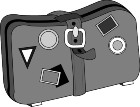  Мясорубка – информацию переработаю.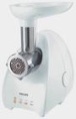  Корзина – всё выброшу.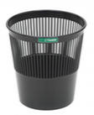 10. Домашнее задание 1. Упражнение №….. На выбор:2. Составить карточку соседу из 12-15 слов на изученное правило.3. Написать сочинение на тему «Плохой характер», используя существительные с НЕПриложения Задание 1. карточки со словами Не)настье, (не)доразумение, (не)друг; (не)друг, а враг; (не)знайка, (не)погода, (не)досол, (не)вежливость; (не)вежливость, а грубость; (не)урожай, (не)счастье; (не)счастье, а горе; (не)приятель, (не)нависть, (не)дочет, (не)развитость, (не)доумение, (не)ряха, (не)рушимость; (не)задача, а пример, (не)решительность, (не)брежность; (не)слон, (не)лесть, а правда.Задание 4.. Соберите пословицы1.  Не место красит человека, …………… (а человек место).2.  Неправдой ………….. (не проживешь).3.  Дружба крепка не лестью, ……………. (а правдой и честью).4.  Умный человек с одного слова поймет, …….. (а невежде и сто слов не поможет).5.  Недруг поддакивает, ……………. (а друг спорит).